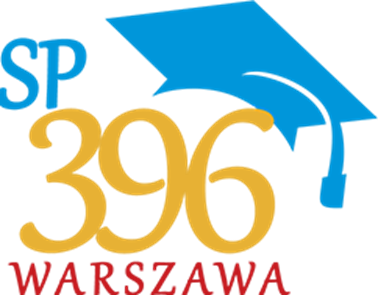 REGULAMIN WYCIECZEK SZKOLNYCHW SZKOLE PODSTAWOWEJ NR 396 w WARSZAWIEPodstawa prawna:Rozporządzenie Ministra Edukacji Narodowej i Sportu z dnia 31 grudnia 2002 r. w  sprawie bezpieczeństwa i higieny w publicznych i niepublicznych szkołach i  placówkach (Dz. U. z 2003 r.,  nr 6, poz. 69 ze zmianami)Rozporządzenie Ministra Edukacji Narodowej z dnia 1 czerwca 2018r. w sprawie warunków i sposobu organizowania przez publiczne przedszkola, szkoły i placówki krajoznawstwa i turystyki (Dz. U z 2018r., poz. 1055)§ 1.Zasady ogólne
Wycieczki i inne wyjścia  oraz wyjazdy są  integralną częścią działalności statutowej szkoły.Organizowanie przez szkołę krajoznawstwa i turystyki ma na celu: poznawanie kraju, jego środowiska przyrodniczego, tradycji, zabytków kultury i historii,poznawanie kultury i języka innych państw,poszerzenie wiedzy z różnych dziedzin życia społecznego, gospodarczego i  kulturalnego,wspomaganie rodziny i szkoły w procesie wychowania,upowszechnienie wśród uczniów zasad ochrony środowiska naturalnego oraz  wiedzy o składnikach i funkcjonowaniu rodzimego środowiska przyrodniczego, a także umiejętności korzystania z zasobów przyrody,upowszechnianie zdrowego stylu życia i aktywności fizycznej oraz podnoszenie sprawności fizycznej,poprawę stanu zdrowia uczniów pochodzących z terenów zagrożonych ekologicznie,przeciwdziałanie zachowaniom ryzykownym,  w szczególności w ramach profilaktyki uniwersalnej,poznawanie  zasad bezpiecznego zachowania się w różnych sytuacjach.Wycieczki oraz inne wyjścia i wyjazdy mogą być organizowane w trakcie roku szkolnego w ramach zajęć dydaktyczno-wychowawczych i opiekuńczych, z wyjątkiem okresu ferii letnich i zimowych oraz wiosennej i zimowej przerwy świątecznej.Organizację i program wycieczek dostosowuje się do wieku, zainteresowań i potrzeb uczniów, ich stanu zdrowia, sprawności fizycznej, stopnia przygotowania i umiejętności organizatorów.Zgodę na zorganizowanie wycieczki wyraża dyrektor szkoły, zatwierdzając kartę wycieczki.§ 2. Rodzaje wycieczekKrajoznawstwo i turystyka  mogą odbywać się w następujących formach, zwanych wycieczkami:Wycieczki przedmiotowe – inicjowane, organizowane i realizowane przez nauczycieli w celu uzupełnienia programu nauczania z danego przedmiotu lub grupy przedmiotów.Wycieczki krajoznawczo – turystyczne o charakterze interdyscyplinarnym, w których udział nie wymaga od uczniów przygotowania kondycyjnego i umiejętności posługiwania się specjalistycznym sprzętem, organizowanych w celu nabywania wiedzy o otaczającym środowisku i umiejętności zastosowania jej w praktyce.Specjalistyczne wycieczki krajoznawczo – turystyczne, w których udział wymaga od  uczniów przygotowania kondycyjnego, sprawnościowego  i umiejętności posługiwania się specjalistycznym sprzętem.§ 3.Kierownik wycieczki i opiekunowie
Kierownika wycieczki wyznacza dyrektor szkoły spośród pracowników pedagogicznych szkoły.W zależności od celu i programu wycieczki opiekunem może być osoba spośród pracowników niepedagogicznych, wyznaczona przez dyrektora szkoły. W przypadku specjalistycznej wycieczki krajoznawczo – turystycznej kierownik
i opiekunowie muszą posiadać udokumentowane przygotowanie i uprawnienia zapewniające bezpieczną realizację programu wycieczki.Kierownik może również pełnić funkcję opiekuna za zgodą dyrektora szkoły.Do zadań kierownika wycieczki należy w szczególności: opracowanie programu i regulaminu wycieczki,zapoznanie z nim uczniów, rodziców i opiekunów oraz poinformowanie ich o  celu i trasie wycieczki,zapewnienie warunków do pełnej realizacji programu wycieczki i  przestrzegania jej regulaminu oraz sprawowanie nadzoru w tym zakresie,zapoznanie uczestników (uczniów i opiekunów) z zasadami bezpieczeństwa oraz zapewnienie warunków do ich przestrzegania,określenie zadań opiekunów w zakresie realizacji programu wycieczki oraz  zapewnienie opieki i bezpieczeństwa uczniom,nadzorowanie zaopatrzenia uczestników w sprawny sprzęt i ekwipunek oraz  apteczkę pierwszej pomocy,organizowanie i nadzorowanie transportu, wyżywienia i noclegów dla  uczestników,dokonanie podziału zadań wśród uczestników, dysponowanie środkami finansowymi przeznaczonymi na organizację wycieczki,dokonanie  podsumowania, oceny i rozliczenia finansowego wycieczki.Kierownik wycieczki zobowiązany jest do przedstawienia następujących dokumentów:wypełnionej oraz podpisanej przez dyrektora karty wycieczki na tydzień przed planowanym terminem;listy uczniów biorących udział w wycieczce podpisanej przez dyrektora szkoły;pisemnych zgód rodziców;regulaminu z podpisami uczniów (w przypadku wycieczek kilkudniowych).Do zadań opiekuna należy w szczególności: sprawowanie opieki nad powierzonymi mu uczniami,współdziałanie z kierownikiem w zakresie realizacji programu wycieczki
i przestrzegania regulaminu,sprawowanie nadzoru nad przestrzeganiem regulaminu wycieczki przez uczniów, ze szczególnym uwzględnieniem zasad bezpieczeństwa,nadzorowanie zadań przydzielonych uczniom,wykonywanie innych zadań zleconych przez kierownika wycieczki.§ 4.Zasady organizacji wycieczek
Dla zapewnienia uczestnikom wycieczek pełnego bezpieczeństwa poza terenem szkoły obowiązuje następująca liczba opiekunów: wyjścia, wycieczki piesze, wyjazdy autokarem - 1 opiekun na 15 uczniów,wycieczki środkami lokomocji publicznej – 1 opiekun na 15 uczniów oraz 1 rodzic na 15 uczniów,wycieczki zagraniczne – 1 opiekun na 10 osób,wycieczki turystyki kwalifikowanej – 1 opiekun na 8 osób,wycieczki rowerowe: 2 opiekunów na grupę 10–13 uczniów (zgodnie z prawem o ruchu drogowym w kolumnie rowerów nie może jechać więcej niż 15 osób); wszyscy uczniowie muszą posiadać kartę rowerową;spływy kajakowe – 1 opiekun na 10 osób (z zastrzeżeniem:
w kajaku z dzieckiem płynie jego rodzic lub opiekun prawny);w szczególnych przypadkach dyrektor może zwiększyć liczbę opiekunów. Niedopuszczalne jest realizowanie wycieczek podczas burzy, śnieżycy, gołoledzi.Przy ustalaniu programu wycieczek uwzględnia się: wiek, stopień rozwoju psychofizycznego, stan zdrowia i ewentualną niepełnosprawność osób powierzonych opiece szkoły,ich specyfikę, warunki w jakich będą się odbywać.Wychowawca omawia z uczniami i ich rodzicami propozycje wycieczek, wpisuje je  do  planu wychowawczego. Miejscem zbiórki uczniów przed planowaną wycieczką i po niej jest teren szkolny.Wycieczkę przygotowuje się pod względem programowym i organizacyjnym, a  następnie informuje się uczestników o podjętych ustaleniach, w szczególności o:  trasie, harmonogramie i regulaminie, aby ich obserwacje i działania były świadome.Kierownik wycieczki, w porozumieniu z dyrektorem szkoły, może odmówić zabrania dziecka na wycieczkę. Powodem może być niewłaściwe zachowanie ucznia na terenie szkoły lub podczas wcześniejszych wycieczek i wyjść poza teren szkoły albo stan zdrowia dziecka niepozwalający na bezpieczny udział w wycieczce.Przed wyjazdem (wyjściem) na wycieczkę należy pouczyć jej uczestników o zasadach bezpieczeństwa i sposobie zachowania się  w razie wypadku.Opiekunowie sprawdzają stan liczebny uczestników przed wyruszeniem z każdego miejsca pobytu, w czasie przejazdu oraz po przybyciu do miejsca docelowego, zabierają apteczkę pierwszej pomocy.Udział uczniów w wycieczce wymaga pisemnej zgody rodziców: Podczas wycieczek należy bezwzględnie przestrzegać zasad bezpiecznego poruszania się po drogach.Przy organizowaniu wycieczek autokarowych należy uwzględnić przegląd pojazdu przez policję.Rodzice muszą  przekazać kierownikowi ważne/niezbędne,  według nich, informacje dotyczące dziecka lub jego zdrowia. Rodzice mają obowiązek zgłosić kierownikowi wycieczki leki, które dziecko przyjmuje lub uczulenia na leki (wymagana jest opinia lekarza w kwestii sposobu i podania leków).Przy znacznym stopniu niepełnosprawności dziecka konieczna jest opieka rodzica lub  innej upoważnionej osoby.Wychowawca klasy zobowiązany jest do sporządzenia listy uczniów pozostających w  szkole i dostarczenia jej dyrektorowi szkoły.§ 5.Wycieczki zagraniczne
Wycieczki zagraniczne w szkole mogą być organizowane w formach, o których mowa w § 2.Zgodę na zorganizowanie wycieczek zagranicznych, wyraża dyrektor szkoły po  zawiadomieniu organu prowadzącego i organu sprawującego nadzór pedagogiczny przynajmniej na 7 dni przed planowanym terminem wyjazdu.Zawiadomienie, o którym mowa w ust.2, odbywa się zgodnie z wymaganiami opracowanymi przez Kuratorium Oświaty.Uczestnicy wycieczek zagranicznych podlegają obowiązkowo ubezpieczeniu od  następstw nieszczęśliwych wypadków i kosztów leczenia.Kierownik wycieczki lub co najmniej 1 opiekun zna język obcy na poziomie umożliwiającym porozumiewanie się poza granicami kraju.§ 6.Obowiązki uczestników wycieczki
Uczestnik wycieczki jest zobowiązany:zachowywać się w sposób kulturalny i zdyscyplinowany,posiadać legitymację szkolną,przestrzegać regulaminu uczestnika wycieczki,przybyć na miejsce zbiórki o wyznaczonej godzinie,poinformować kierownika wycieczki o pojawiających się stanach złego samopoczucia,nie oddalać się od grupy beż uprzedniego zgłoszenia opiekunowi i uzyskania od  niego odpowiedniego zezwolenia,traktować z należytym respektem obiekty zabytkowe i eksponaty muzealne,nie śmiecić, nie  niszczyć zieleni, nie płoszyć zwierząt,w trakcie wycieczki należy dbać o dobre imię własne i szkoły,wykonywać polecenia kierownika, opiekunów i przewodnika,w autokarze zająć miejsce wyznaczone przez opiekuna,w czasie jazdy nie spacerować, nie stawać na siedzenia, nie wychylać się przez okna,nie zaśmiecać pojazdu,w czasie postoju i zwiedzania nie oddalać się od grupy bez zgody opiekuna,posiadać odpowiedni do charakteru wycieczki strój,w czasie przebywania w schroniskach i innych obiektach noclegowych przestrzegać postanowień regulaminów tych obiektów,przestrzegać zakazu palenia papierosów, picia alkoholu,  zażywania narkotyków oraz innych środków odurzających,reagować w sposób ustalony wcześniej na umówione polecenia.§ 7.Finansowanie wycieczek
Plan finansowy wycieczki musi określać ogólny koszt wycieczki, koszt jednego uczestnika oraz przewidywane koszty organizacyjne i programoweDziałalność szkoły w zakresie krajoznawstwa i turystyki, w tym koszty przejazdu, zakwaterowania i wyżywienia kierownika i opiekunów wycieczek lub imprez, mogą być finansowane ze środków pozabudżetowych, a w szczególności:z odpłatności uczniów biorących udział w wycieczce (imprezie),ze środków przekazanych przez radę rodziców, a także osoby fizyczne i prawne.Rodzice, którzy zadeklarowali udział swojego dziecka w wycieczce, a następnie deklarację tę wycofali, zobowiązani są do pokrycia strat, jakie powstały z tego tytułu.Kierownik oraz opiekunowie nie ponoszą kosztów udziału w wycieczce.Wpłaty na wycieczkę zbiera skarbnik klasowy lub inna upoważniona osoba.§ 8.Dokumentacja wycieczki
Na dokumentację wycieczki składają się:karta wycieczki z Dziennika Librus,pisemna zgoda rodziców/ prawnych opiekunów na wyjazd dziecka,regulamin uczestnika wycieczki.Dokumentację wycieczki należy złożyć Dyrektorowi do zatwierdzenia na tydzień przed zaplanowanym terminem wycieczki.§ 9.Zadania dyrektora
Wyznacza kierownika i opiekunów wycieczki.Zatwierdza dokumenty.Zawiadamia organ sprawujący nadzór pedagogiczny w przypadku planowanej wycieczki kilkudniowej zagranicznej.§ 10.Postanowienia końcowe
Uczniowie, którzy nie uczestniczą w  wycieczce organizowanej w dniach zajęć szkolnych mają obowiązek brać udział w zajęciach z oddziałem wyznaczonym przez wicedyrektora.W razie wypadku uczestników wycieczki stosuje  się przepisy dotyczące  postępowania w razie wypadków w szkole.W przypadku rażącego naruszenia regulaminu wycieczki przez uczestnika (picie alkoholu, zażywanie narkotyków i innych środków odurzających, wandalizm),  kierownik wycieczki zawiadamia rodziców i dyrektora szkoły. Rodzice (prawni opiekunowie) zobowiązani są w takim przypadku do natychmiastowego odebrania dziecka z wycieczki.W sprawach nieuregulowanych niniejszym regulaminem mają zastosowanie:Rozporządzenie Ministra Edukacji Narodowej i Sportu z dnia 31 grudnia 2002  r. w  sprawie bezpieczeństwa i higieny w publicznych i niepublicznych szkołach i  placówkach (Dz. U. z 2003 r.,  nr 6, poz. 69 ze zmianami).Rozporządzenie Ministra Edukacji Narodowej z dnia 1 czerwca 2018r. w  sprawie warunków i sposobu organizowania przez publiczne przedszkola, szkoły i placówki krajoznawstwa i turystyki (Dz. U z 2018r., poz. 1055).Zatwierdzono dnia:……………………………